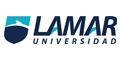 Herramientas de base de datosYoselin AguilaOmar RuanoUniversidad LAMAR2°A t/mBEO4133HERRAMIENTAS DE BASE DE DATOS 1. MySQL WorkbenchMySQL Workbench es una herramienta visual de base de datos unificada para arquitectos, desarrolladores y administradores de bases. MySQL Workbench ofrece modelado de datos, desarrollo de SQL y herramientas completas de administración de servidor de administración de configuración, el usuario y mucho más.2. Navicat for MySQLNavicat for MySQL es una solución ideal para la administración y desarrollo de MySQL. Este extremo frontal MySQL todo incluido ofrece una interfaz gráfica intuitiva y de gran alcance para la gestión de bases de datos, desarrollo y mantenimiento. Se ofrece un conjunto completo de herramientas para aquellos que son nuevos en el servidor MySQL y sólo necesita su funcionalidad básica, o profesionales como usted.3. Sequel Pro
Sequel Pro es un aplicación de gestión de base de datos de Mac, rápido para trabajar con bases de datos MySQL.4. HeidiSQL HeidiSQL es ligero, aplicación basada en Windows para administrar base de datos MySQL. Le permite ver y editar los datos, crear y editar tablas, vistas, procedimientos, triggers y eventos programados. Además, puede exportar la estructura y los datos ya sea para  archivo SQL, porta papeles o en otros servidores.5. SQL Maestro: MySQL Tools FamilyMySQL Tools Family útil para realizar diversas operaciones con objetos de base de datos, ejecutar consultas y scriptsSQL, eficiente administrar usuarios y sus privilegios, la importación, la exportación y la copia de seguridad de sus datos, etc Por otra parte, usted tiene la oportunidad de generar scripts PHP para las tablas y consultas seleccionadas y convertir cualquier base de datos compatible con ADO a la base de datos MySQL6. SQLWave MySQL ClientSQLWave es un cliente de MySQL compacto, rápido y fácil de usar. Esta herramienta le permitirá conectarse en cualquier lugar fácilmente a sus hosts remotos. Compatible con todas las versiones actuales y recientes de MySQL, incluyendo sus nuevas características para la gestión de la estructura de base de datos: Trabajar con tablas, vistas, procedimientos de almacenamiento, funciones, eventos, claves externas y factores desencadenantes.7. dbForge StudiodbForge Studio es una herramienta GUI MySQL universal que permite a un desarrollador o  administrador deMySQL crear y ejecutar consultas, desarrollar y depurar rutinas MySQL, así como la gestión de objetos de base de datos MySQL automatiza en el ambiente conveniente. Este MySQL front-end proporciona utilidades para comparar, sincronizar y copia de seguridad de base de datos MySQL con la programación, y da la posibilidad de analizar y reportar datos MySQL tablas. Más de 15.000 usuarios confían en nuestra herramienta para gestionar, mantener y controlar sus bases de datos MySQL.8. DBTools ManagerDBManager es la más potente aplicación para la gestión de datos. Con el soporte incorporado para MySQL y motores de bases de datos ODBC, sino que también le ofrece nuevas características que lo hacen la aplicación más avanzada. Se presenta en dos versiones para que puedas elegir la que más se ajuste a sus necesidades: Standard y Enterprise. 9. MyDB StudioMyDB Studio es una completa colección de herramientas poderosas para MySQL y administración del servidor. Gracias a su sencilla interfaz gráfica de usuario (GUI).10.  Dreamcoder for MySQLDreamCoder for MySQL provee una interfaz intuitiva que permite realizar rápida y fácilmente tareas con la base de datos. Con el DreamCoder usted podrá crear, editar, duplicar, exportar y borrar objetos, compilar y ejecutar procedimientos almacenados, exportar e importar datos, generar reportes, monitorear la actividad de la base de datos, sincronizar la base de datos, construir y ejecutar consultas, formatear código, manipular blob, crear usuarios y ejecutar scripts. Además, el producto soporta todas las versiones del servidor de base de datos MySQL, desde la versión 3.23 hasta la versión 6.0. El desarrollo y la administración de características de MySQL nunca fue tan fácil.